Сценарий экологической квест-игры"День Земли"Цель: привлечение внимания обучающихся к экологическим проблемам окружающей среды, бережному отношению к растительному и животному миру. Задачи:- активизировать познавательную деятельность обучающихся в области экологии и охраны природы;- воспитывать бережное отношение к природе; - формировать умение работать в команде.Форма проведения: игра по станциям.Возраст обучающихся: 10-12 лет.Оборудование: карточки-задания, листы формата А4, цветные карандаши, фломастеры, ножницы; для опыта: алюминиевая фольга, растительное масло, форма для выпечки, вода, ватные шарики.Ход мероприятияВедущий: Здравствуйте дорогие ребята, гости мероприятия, уважаемые жюри! Сегодня мы проводим районную экологическую квест-игру "День Земли". День Земли отмечают 22 апреля - праздник чистой воды, земли и воздуха – всё, что необходимо для жизни. Возник этот праздник в XIX веке в США, по инициативе администратора, а позднее министра земледелия штата Небраска, Дж. Стерлинга Мортона. Штат этот расположен в бескрайних безлесных прериях, где редко растущие рощи вырубались на строительство и дрова. Мортон, живший в штате с 1840 года, предложил заняться озеленением, устроить День дерева, и учредить приз тому, кто в этот день посадит наибольшее количество деревьев. Только в первый День дерева, 10 апреля 1872 года, жители штата посадили около миллиона деревьев. Позднее, в 1882 году, правительство штат учредило День дерева как официальный праздник, и отмечать его стали 22 апреля, в день рождения Мортона.Международное значение День Земли приобрел с 1970 года, когда свыше 20 миллионов человек в разных странах мира приняли участие в различных экологических акциях. А с 1990 года 22 апреля объявлено Международным днем Земли, его отмечают жители большинства стран Мира. В России День Земли отмечается с 1992 года. По традиции в этот день все желающие принимают участие в благоустройстве и озеленении своих дворов и улиц, различных экологических мероприятиях.Визитная карточка "Наша Земля в будущем" (домашнее задание). Каждая команда выходит на сцену и представляет свою команду. У команды  должны быть: название, эмблема, девиз. Время выступления - 3 минуты. Форма представления визитной карточки любая (агитбригада, театрализованное представление и т.д). После Визитной карточки командам раздаются маршрутные листы, где  будут указаны станции и место проведения. 1 станция - "Вода - очищение воды, бережное отношение к воде".Вода – одно из главных богатств на Земле. Вода входит в состав любого живого организма. От загрязненной воды страдает все живое, она вредна для жизни человека. Поэтому воду – наше главное богатство, надо беречь! Данная тема является особо актуальной в нашем современном мире.Участники квест-игры смотрят опыт с водой и в процессе выполняют задания.Пройдя этот блок,  ребята должны сделать выводы и ответить на вопросы.Опыт "Очистка разливов от нефти"Разлив нефти происходит, когда жидкость нефтяных углеводородов выбрасывается в окружающую среду в результате человеческой ошибки. Эта форма загрязнения может занять месяцы, даже годы для эффективной очистки окружающей среды. Последствия могут быть разрушительными, особенно для птиц и морских обитателей. Птицы, которые подвергаются разрушительному действию разлива нефти, склонны к повреждению почек, неисправности печени, обезвоживанию и метаболическим дисбалансам. Один из самых разрушительных разливов нефти произошел в 1989 году в проливе Принца Уильяма на Аляске. Для выполнения опыта понадобится:- небольшой кусок алюминиевой фольги- растительное масло- форма для выпечки- вода- несколько ватных шариковВремя для проведения эксперимента: около 7 минут. Начинаем эксперимент:1. Налейте воду в форму для выпечки (заполните форму на половину водой).2. Сделайте из фольги подобие лодки или катера размером с палец.3. Заполните лодку маслом и поместите ее на поверхности воды в форму для выпечки.4. Опрокиньте лодку.5. Подождите несколько минут, когда масло загрязнит воду и начнет распространяться.6. Теперь пришло время для наведения порядка. Используйте свои ватные шарики, чтобы впитать масло, поместив их на загрязненной территории.Примечание: у Вас не займет много времени, чтобы справиться с этой проблемой. Но представьте, сколько усилий нужно будет приложить, когда разливается большое количество нефти.Наблюдение: вы заметите, что масло остается на поверхности воды и начинает рассеиваться на почти  экспоненциальном уровне. Если бы Вы создали волны в воде, масло распространялось бы более быстрыми темпами. Результат: ватные шарики поглощают нефть, но и принимают много воды вместе с ней. Если бы Вы попытались очистить ковш разлитой нефти, Вам пришлось бы приложить намного больше усилий.2 станция - "Чудо-Шляпа". Каждый член команды берет из шляпы 1 загадку. Обсудив 5 минут, дают ответы.1. Очень прочен и упруг, строителям – надёжный друг.
Дома, ступени, постаменты красивы станут и заметны. (Гранит.)

2. Если встретишь на дороге, то увязнут сильно ноги.
А сделать миску или вазу – она понадобится сразу. (Глина.)

3. На кухне у мамы помощник отличный,
Он синим цветком расцветает от спички. (Природный газ.)

4. Он очень нужен детворе, он на дорожках во дворе,
Он и на стройке, и на пляже, и он в стекле расплавлен даже. (Песок.)

5. Без нее не побежит,Ни такси, ни мотоцикл,Не поднимется ракетаОтгадайте, что же это? (Нефть.)

6. Росли на болоте растения… А теперь это топливо и удобрения. (Торф.)

7. Она варилась долго в доменной печи,
Чтоб потом нам сделали ножницы, ключи. (Железная руда.)

8. А ну, скорей снимите шляпу!
Я дочь космического папы.
И вездесуща и легка, - 
Я лед, я пот, я - облака.
Я иней, чай, бульон, туман, 
Река, ручей и океан.
Когда я злюсь, то закипаю;
А от мороза - застываю. (Вода)9. Ни огня, ни света, а огнем блестит. (Золото)10. Он черный и блестящий,Людям – помощник настоящий.Он несет в дома тепло,От него в домах светло.Помогает плавить стали,Делать краски и эмали. (Уголь)11. Во мне есть вода, но не мокрая,Огонь – но не жгучий,Мое твердое тело – бесцветноеИ в то же время – разноцветное. (Алмаз)12. Покрывают им дороги,Улицы в селении,А еще он есть в цементе,Сам он – удобрение. (Известняк)13. Из меня посуду тонкую, нежно-белую и звонкуюобжигают с давних пор. Называюсь я... (Фарфор)14. Этот мастер белый-белыйВ школе не лежит без дела:Пробегает по доске,Оставляет белый след. (Мел)3 станция - "Сортировка мусора".Современные люди потребляют намного больше, чем предыдущие поколения. Объёмы потребления ежегодно стремятся вверх, а с ними увеличиваются и объемы отходов. Проблема мусора на сегодняшний день уже не просто трудность, а глобальная экологическая задача, которая требует немедленного решения. В некоторых странах уже довольно давно пришло осознание всей опасности загрязнения отходами, а где -то ситуация держится на прежнем уровне. Экологическая проблема отходов получила сильный толчок благодаря техническому прогрессу. Несомненно, он дал человечеству неисчислимо много, но и ситуация с отходами в мире ухудшилась. Разработаны новые виды материалов (например, пластик), которые разлагаются сотни лет или не разлагаются вообще. В итоге они гниют на свалках, выделяя целый букет токсинов. Разложение мусора происходит долгие годы. Поэтому необходима переработка отходов и бывших в употреблении предметов и вещей.Вторая жизнь старых вещейЗадание №1 Необходимо рассказать и показать СЛЕДУЮЩУЮ ИНФОРМАЦИЮ.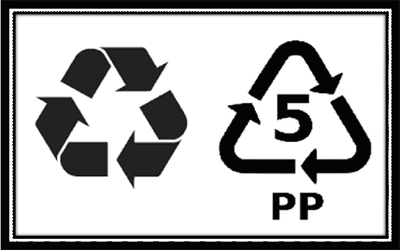 Знак этот означает, что сама упаковка сделана из материала, который может быть вторично переработан. Если внутри пиктограммы стоят цифры от 1 до 7, то они означают наименование материала, из которого изготовлена упаковка. По порядку возрастания цифр они означают: полиэтилентерфталат, полиэтилен высокой плотности, ПВХ, полипропилен, полистирол или другой пластик. Иногда вместо букв могут применяться заглавные латинские буквы, которые обозначают то же самое.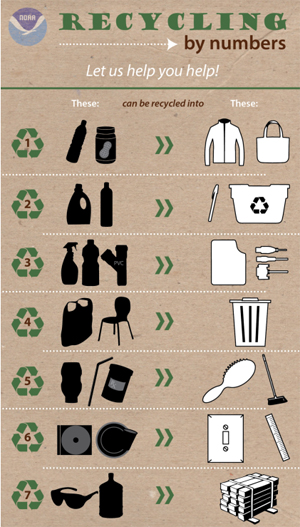 Участникам необходимо найти на упаковках этот знак и сказать, что можно сделать из этого материала.Задание №2  Участники выбирают карточку с названием, бывших в употреблении вещей и предметов. Необходимо ответить, что можно  производить после переработки из различного вида отходов:-макулатура;-шины;-стекло;-пластик.После того, как участники ответят, ответственный за станцию показывает картинку с правильными ответами и делает обобщение, оценивает работу команды.4 станция - "Природоохранные знаки". Командам предстоит нарисовать природоохранные знаки, время для выполнения задания - 7 минут. Темы:- "Не рвите в лесу, на лугу цветов. Пусть красивые растения остаются в природе! ".- "Не разоряйте птичьи гнезда!"- "Не ловите  бабочек, шмелей, стрекоз и других насекомых".- "Не ломайте деревья!"- "Не разоряйте муравейники!"- "Не разводите костры в лесу!"- "Не бросайте мусор!"-«Не вырывать грибы, а также не сбивать даже несъедобные; так как разрушается грибница!»5 станция - "Рассказ с ошибками". Перед командами рассказ. В течение 5 минут команды должны выявить ошибки, которые допущены в этом рассказе.Рассказ с ошибками "Воскресенье в лесу"За неделю только и было разговоров в классе, о будущей поездке в лес. В последний момент заболела учительница Анна Васильевна. Но мы решили все же поехать в лес сами. Дорогу мы уже знали, запаслись продуктами, взяли компас, не забыли и транзистор.Веселой музыкой мы оповестили лес — мы прибыли! Дни стояли жаркие, сухие, но в лесу жара не ощущалась. Знакомая дорога привела нас к березовой роще. По дороге нам часто попадались грибы — белые, подберезовики, сыроежки. Вот это урожай! Кто срезал упругие ножки грибов, кто выкручивал их, а кто и вырывал. Все грибы, которые мы не знали, мы сбивали палками.Привал. Быстро наломали веток и разожгли костер. Заварили в котелке чай, закусили и пошли дальше. Перед уходом из рощи Петя выбрасывал банки и полиэтиленовые мешки, сказав: “Микробы все равно их разрушат!” Горящие угли костра подмигивали нам на прощание. В кустах мы нашли гнездо какой-то птицы. Подержав теплые голубоватые яички и положили обратно. Солнце все выше поднималось над горизонтом. Становилось все жарче. На лесной опушке мы нашли маленького ежика. Решив, что мать его бросила, взяли его с собой — в школе пригодится. Мы уже порядочно устали. В лесу довольно много муравейников. Петя решил нам показать, как добывают муравьиную кислоту. Он настругал палочек и начал ими протыкать весь муравейник. Через несколько минут мы уже с удовольствием обсасывали муравьиные палочки.Постепенно начали набегать тучи, стало темней, засверкали молнии, загремел гром. Пошел довольно сильный дождь. Но нам было уже не страшно — мы успели добежать до одиноко стоящего дерева и спрятаться под ним.Оживленные, мы шли до станции, перепрыгивая лужи. И вдруг поперек дороги проползла змея. “Это гадюка!” — закричал Петя и ударил ее палкой. Мы подошли к неподвижной змее и увидели у нее на затылке два желтых пятнышка. “Это не гадюка, — тихо сказала Маша, — это уж”. “Все равно — гадина!” — ответил Петя.С охапками луговых и лесных цветов мы подошли к станции. Через час поезд уже подходил к окраине города. Весело прошел день!Вот так надо вести себя в лесу:не включать громкую музыку;не вырывать грибы, а также не сбивать даже несъедобные; так как разрушается грибница, исчезает лекарство для животных, нарушается сообщество насекомые — грибы — деревья;для костра собирать сушняк, а не ломать ветки. В теплую, сухую погоду в лесу разводить костры запрещается;не оставлять полиэтилен, так как он плохо разрушается микроорганизмами (полностью разрушается через 220 лет) и металлические банки (разрушаются через 100 лет);костер после прогорания следует забросать землей или залить водой до полного прекращения горения;не трогать яйца птиц — птица может покинуть гнездо;не брать зверят и птенцов из леса в город — если они не погибнут в городе, то погибнут, когда вы захотите снова вернуть их в лес;не втыкать в муравейник палочки— нарушаются взаимоотношения в этом сложном сообществе;не прятаться во время грозы под одиноким деревом — в него может попасть молния!никоим образом не уничтожать змей, даже гадюк;луговые и лесные цветы рвать не следует — жизнь сорванных цветов недолговечна. Кроме того, в букет могут попасть редкие и охраняемые растения.6 станция - "Буриме". Каждая команда вытягивает карточку с рифмами и составляет четверостишие. Время для подготовки 5 минут.Ответственный за станцию знакомит участников с информацией о составлении «буриме»: "Буриме" в переводе с французского означает стихотворение, обычно шуточного характера на заранее заданные рифмы. Эта литературная игра возникла во Франции в 17 веке.Как играть в буриме        Суть проста: участникам даются определённые рифмы  и играющие должны придумать осмысленное стихотворение. Оно может быть юмористическим или философским, главное, чтобы в нём прослеживалась логика. Правила Существуют некоторые общие правила для всех буриме. Заданные рифмы нельзя менять местами. Если вам предложили слова: «зайка-стайка, шкатулку- булку», то употреблять их можно только в этом порядке. Главное, чтобы стихотворение получилось законченным и содержательным! К подбору рифм тоже стоит подходить ответственно. Например:«зайка-стайка, шкатулку- булку»             «сад-листопад, картина-рябина»На полянку вышел зайка                                 Обсыпается мой сад,Видит- там синичек стайка                             Что поделать? ЛистопадОн открыл свою шкатулку                              Невеселая картина,Дал синичкам с маком булку                           Опечалена рябинаЗадание для участников:Птицы - границы, леса - небеса.Клёны - зелёный, леса - голоса.Почки - листочки, стебель - мебель.Дружно-нужно, красиво-игриво.В лесу –принесу, хлам-нам.Леса-чудеса, детишки- шишки.7 станция - "Мудрые мысли". Каждая команда получает карточки из которых должна составить выражения. Например: "Природа — не храм, а мастерская". Задания:Лес — наше богатство — берегите его!Охранять природу — значит охранять Родину!Поведение человека в природе — это зеркало его душиСломать дерево — секунда, а вырастить — года.Родина краше солнца, дороже золота.Земля зимой отдыхает, а весной расцветает.Береги землю родимую, как мать любимуюНа каждой станции в маршрутном листе командам выставляются баллы. В конце квест-игры жюри подводят итоги. Команды - победители квест-игры (по номинациям) награждаются грамотами МКУ Отдела образования администрации Бурейского района.  